Памятка на тему «Электросонтерапия»Электросонтерапия — это метод лечебного воздействия на ЦНС человека импульсным током низкой частоты (1—150 Гц), малой силы (до 10 мА) и напряжением до 80 В.МЕХАНИЗМ ДЕЙСТВИЯ:Импульсные токи проникают в полость черепа через отверстия глазниц, они вызывают снижение восходящих активирующих влияний на кору головного мозга и усиливают внутреннее торможение. Также они активируют серотонинэргические нейроны дорсального шва. Серотонин приводит к снижению условнорефлекторной деятельности и эмоциональной активности. У пациента наступает состояние дремоты или сна.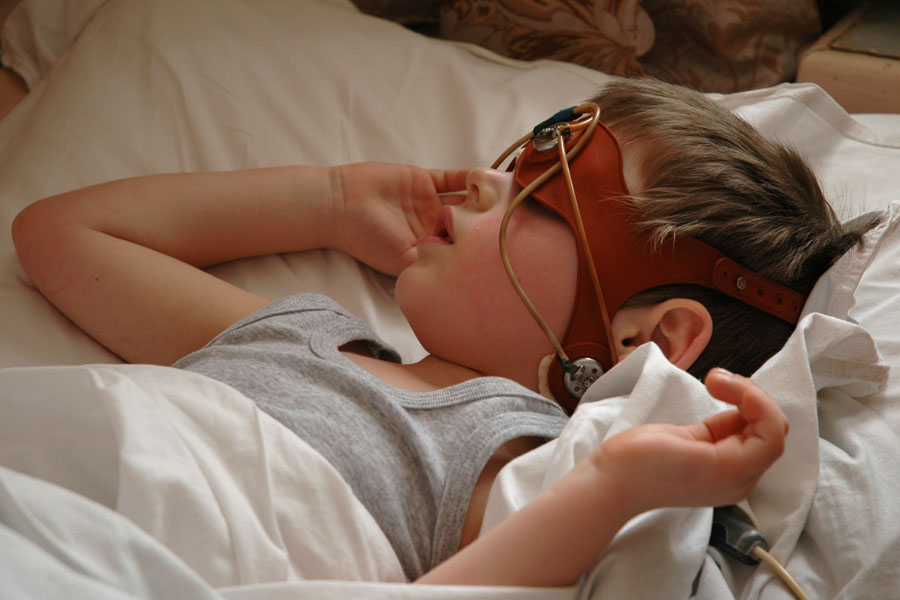 ПРЕИМУЩЕСТВА В СРАВНЕНИИ СО СНОМ, ВЫЗВАННЫМ ЛЕКАРСТВЕННЫМИ СРЕДСТВАМИ:Улучшается кровообращение, повышается минутный объём дыхания. Электросон стимулирует окислительно-восстановительные процессы, снижает болевую чувствительность, не вызывает привыкания. Кроме того, не вызывает снижения памяти и интеллекта.ЛЕЧЕБНЫЕ ЭФФЕКТЫ:седативныйспазмолитическийтрофическийсекреторныйЕсть и мнение, отрицающее лечебные эффекты электросна.ПОКАЗАНИЯ К ПРИМЕНЕНИЮ:заболевания ЦНС (неврозы)заболевания сердечно-сосудистой системы (Артериальная гипертония)язвенная болезнь желудка и 12-перстной кишкибронхиальная астмагормональные дисфункцииполовая недостаточностьэнурезинсульт и микроинсультПРОТИВОПОКАЗАНИЯ К ПРИМЕНЕНИЮ:эпилепсияпороки сердцаострые воспалительные заболеванияинфекционные болезниинфаркт миокардастенокардия напряжения III ФКвторая половина беременностинепереносимость электрического токаПродолжительность процедуры составляет 20-40 минут. Курс состоит из 15-20 процедур, повтор курса через 2-3 месяца. 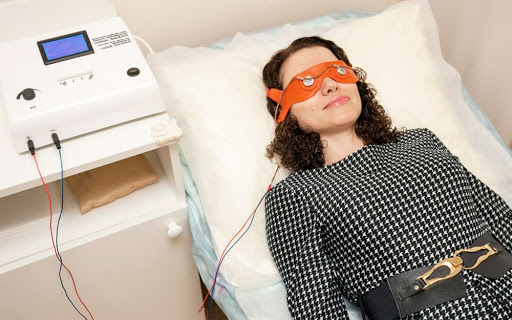 Выполнила: Шинкарева Екатерина Евгеньевна, группа 211-11, 2020г. 